10114 Chatham Woods Suite 100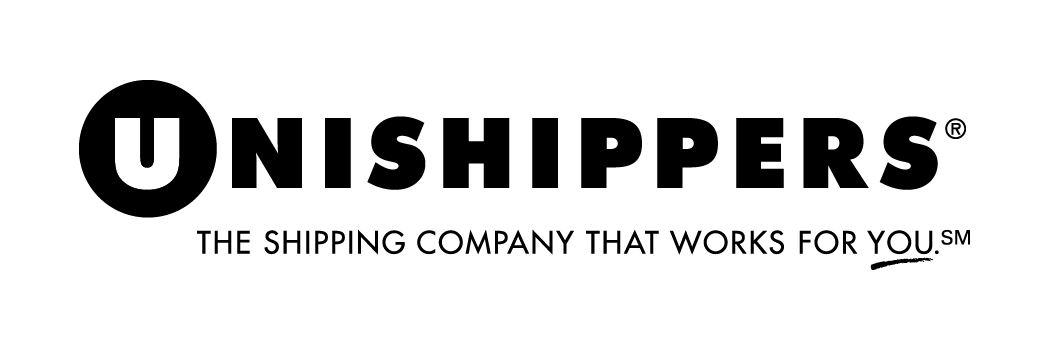 Cincinnati, Ohio   45140800-998-6335 (T)866-876-3290 (F)IBEEMEMBER SET UP REQUESTYou may also complete an online form at: http://www.unishippers.com/shipping-services/IBEE_Form.htmTo become a shipping client and participate in the Builders Exchange program: Please fill in application and fax to Anne Stengner at 866.876.3290Anne Stenger of Unishippers (800.998.6335) will contact each BX member applicant, providing information on how to obtain shipping supplies. Anne will set up contact information then contact each member for individual support and service. The initial shipping supplies will come from Unishippers to BX members.Anne will then contact each member a second time, to train members on the shipping processes, with on-line shipping program or, if you prefer, manual process. Contact:Title:Company:Address:City:State, ZipPhone: (   )      Phone: (   )      Email:Fax:      (   )      Fax:      (   )      ing Options: (send invoice via:)ing Options: (send invoice via:) EMAIL         FAX         MAIL EMAIL         FAX         MAILShipment Processing Preference:Shipment Processing Preference: Waybills      Electronic Waybills      ElectronicInternational Shipping:International Shipping: Yes             NO Yes             NOSupplies: Letter                 Legal                                  Express Packs:  Lg  Sm  Pouches           Domestic Air s	        International Air s Letter                 Legal                                  Express Packs:  Lg  Sm  Pouches           Domestic Air s	        International Air s Letter                 Legal                                  Express Packs:  Lg  Sm  Pouches           Domestic Air s	        International Air s